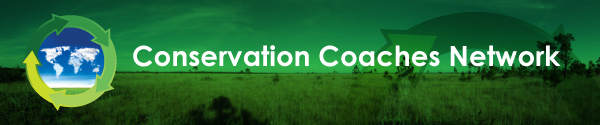 Entrenamiento de Coaches de Conservación Estableciendo el escenario de un proceso de Planeación Instrucciones del Ejercicio (45 minutos) Propósito del ejercicio:  Capturar experiencias positivas en la aplicación de los Estándares Abiertos.Esclarecer algunos de los problemas más comunes que se presentan al inicio de un proceso de Estándares Abiertos. Funciones:Entrenador/FacilitadorCo-facilitadorMiembros del equipoInstrucciones: Primera parte.  Capturar una lista de las “mejores experiencias” (20 minutos)Una vez elegidos los participantes y dependiendo de su número, cada equipo definirá quién será el entrenador/facilitador y quién el co-facilitador. De igual manera, decidirán donde se ubicarán dentro de la habitación para trabajar.El Entrenador/Facilitador dará tiempo para que los participantes piensan y escriban en notas adhesivas lo que piensan respecto a la siguiente pregunta:Tomando en consideración el mejor taller de Estándares Abiertos en el que haya participado o que haya liderado, ¿Qué considera debiera ser tenido en cuenta dentro de la fase de preparación del taller para que éste fuera exitoso?El Entrenador/Facilitador invita a que los participantes compartan sus pensamientos otorgando la palabra a todos, siguiendo un círculo alrededor de la mesa de trabajo (Consejo de facilitación No. 2). Las notas adhesivas  con respuestas sobre lo que se debe considerar para “prepararnos para planear” son pegadas en la pared. Se motiva a que los participantes discutan y pregunten acerca de los elementos y temas que han sido identificados y pegados en la pared. El Entrenador/Facilitador puede apoyarse en la presentación de introducción “Empezando” y pasar diapositiva por diapositiva para que los participantes identifiquen si lo que ellos han observado ha sido capturado en la presentación. ¿Qué más encontraron que no haya sido capturado en la presentación? ¿Qué les sorprendió?Segunda Parte.  Estableciendo los distintos escenarios (20 minutos)Antes que cualquier entrenador pueda diseñar un buen proceso de aplicación de Estándares Abiertos, hay ciertas cosas que debe saber y algunos aspectos claves que el equipo del proyecto deben haber acordado para permitir el éxito del proyecto. El Entrenador/Facilitador trabaja con un pequeño grupo uno de los dos escenarios (puede haber réplicas de cada escenario). Los participantes deben tomarse unos minutos para leer los escenarios.Con el escenario en mente, el grupo debe hace una lista de aspectos que quiere revisar con sus colegas y socios.Identifique preguntas que podría hacerles. Considere algunas sugerencias que le daría para que el proceso tenga un buen inicio. El Entrenador/Facilitador o Co-facilitador hace una lista en un papelógrafo o rotafolio usando el Consejo de facilitación No. 6 (buenas prácticas en el manejo de rotafolios).Una vez terminadas las listas, el Entrenador/Facilitador hace que los participantes tomen 10 minutos para revisar el trabajo hecho por los otros equipos, de manera que aprendan de las ideas de los demás equipos e identifiquen cuáles podrían ser también consideradas como “mejores prácticas”. Tome 5 minutos al final del ejercicio para que cada uno de los participantes identifique “lo que quiere aprender, rescatar y usar para su propio coaching”. Discusión en equipo (Puntos extra): ¿Hay aspectos que pueda aprender en una investigación preliminar que le lleven a sugerir a su(s) colega(s) y socio(s) que tal vez no sea el mejor momento para que se embarquen en este proceso?El Entrenador/Facilitador le pedirá a los miembros de los equipos que den sus opiniones y sugerencias a los facilitadores de cada uno de los equipos. Escenario 1 – Un único equipo de proyecto El líder de un proyecto de conservación de una pradera le pide que lo asesore y entrene a él y a su equipo en el la aplicación de los Estándares Abiertos para desarrollar un primer plan de iteración. El proyecto se convierte en una nueva prioridad para su organización. El propósito del plan es proporcionar orientación para el trabajo de la organización a medida que inicia este nuevo proyecto. Escenario 2 – Una “extravagancia” de múltiples sociosRecibes la solicitud de un colega en busca de su ayuda. Su socio gubernamental quiere desarrollar un plan de restauración y manejo de un gran sistema fluvial. El socio gubernamental corresponde a uno de las distintas agencias públicas con responsabilidades en la cuenca. Algunas de las agencias tienen autoridad regulatoria, mientras que otras poseen terrenos que son administrados por ellos mismos. Este sistema está dentro de un área prioritaria para su organización. El socio ha escuchado acerca de los Estándares Abiertos y de la experiencia de su organización en este proceso, por lo que quiere que sus colegas organicen un taller de múltiples socios/actores para desarrollar estrategias comunes y medidas para el proyecto. Su colega escuchó que Ud. es un Coach de la Conservación y ha venido a pedir su ayuda para el diseño y facilitación de un proceso que funcione para su socio y que también lleve al desarrollo de algunas buenas estrategias de conservación. 